LANGAR CUM BARNSTONE PARISH COUNCILMinutes of the Parish Council meeting held via video conference commencing at 7.30pm on Thursday 8th OctoberPresent: Cllrs C Harper (Chairman) N Pulford (Vice Chair), J Fry, J Holland, K Risk, T Simpson, & K Morris1. Declaration of Interest:              Cllr Harper declared a personal interest in Item 8 Finance as husband of J Harper.        2. Apologies for Absence:             Apologies received from, Cllr. S Bailey, Cllr F Purdue-Horan, Cllr. T Combellack,             Cllr N Clarke & Cllr. A Bellamy3. Approval of Minutes held on Thursday 10th September             It was RESOLVED to approve the minutes of the above meeting, which were duly signed                     by the Chairman.                                                  4. Matters for Report:            Trees in the memorial park have now been removed.             Application for free trees from RBC has been submitted             Basketball hoop for Barnstone play area has been ordered5. Public Open Session:            There were no members of public present.        6. Village Hall            Track & Trace is now set up in the Village Hall, and requirements are being adhered to.         7. Police reports Police stakeholder report received circulated & filed.8. Borough & County Council reports:    There were no Borough and County Councillors’ present.9.  Planning Applications:             20/02174/FUL               Applicant: Mr Phil Harker               Development: Proposed erection of 20 no. storage containers, erection of access gate and                associated hard-core. Location: Land on Langar Industrial Estate East Of Harby Road Langar                Nottinghamshire            It was RESOLVED to submit a response of No Objection to the above              Application.             20/02252/FUL               Applicant: Mrs Lianne Thorpe               Development: Part demolition of existing rear single storey. Erection of two storey and                Single  storey rear extension.               Location: 2 Main Street Langar Nottinghamshire NG13 9HE                 It was RESOLVED to submit a response of No Objection to the above               Application, but to take into consideration that the proposed extension would look out                   onto Main Street and not Earl Howe Crescent, as indicated by the Conservation                    Adviser.             20/01615/FUL            Applicant: Mr Andrew Gatehouse            To be considered by the Planning Committee on Thursday 8th October             (For reference only)            19/01500/FUL            Applicant: Mr & Mrs Fletcher           To be considered by the Planning Committee on Thursday 8th October           (For reference only)        10. Planning Notifications:              20/01564/FUL            Grant Planning Permission                  11. Finances for Parish Council:	            a. Financial Statement and bank reconciliation 30-09-20 (reports attached at Appendices                       1&2)                  b. Accounts Paid prior to meeting: (For approval) - Appendix 3 attached                            c. Accounts for Payment at meeting: (For approval) – Appendix 4 attached             d. £75.00 compensation received from TSB, As there are continuing problems a complaint has                   been filed to the Ombudsman             e.  External Auditor Report, Certificate & Notice of Conclusion of Audit                   2019/2020 (document circulated prior to meeting)        12. Finances for Village Hall:             a. Bank Reconciliation 30.09.20 (attached at Appendix 5)               b. Accounts Paid & for Payment for report only (attached at Appendices 6 & 7)               c. £150.00 compensation received from NatWest, as there are continuing problems a                     complaint has been filed to the Ombudsman                      Matters for Consideration.        13. Village Plan            It was resolved to become members of the Rural Community Action Group, as                    they have extensive experience supporting rural communities.         14. Welham Architect’s              It was resolved to discuss this in more detail at the next VHD meeting.  15.  Councillors’ ReportsCllr Risk reported that at the Planning meeting on 2nd October, Parishes had been advised to apply for Lonely Grant through RBCCllr Simpson reported that the Lengthsman had been working hard, and the benches at the Langar- Barnstone Crossroads, were looking great.Cllr Pulford reported that the Planning meeting on October 2nd had been very interesting. .      19.  Date of next meeting: Thursday 12th November 2020There being no further business, the meeting closed at 20.40 hours	Signed ........................................................................ Chairman	Date ..........................................................................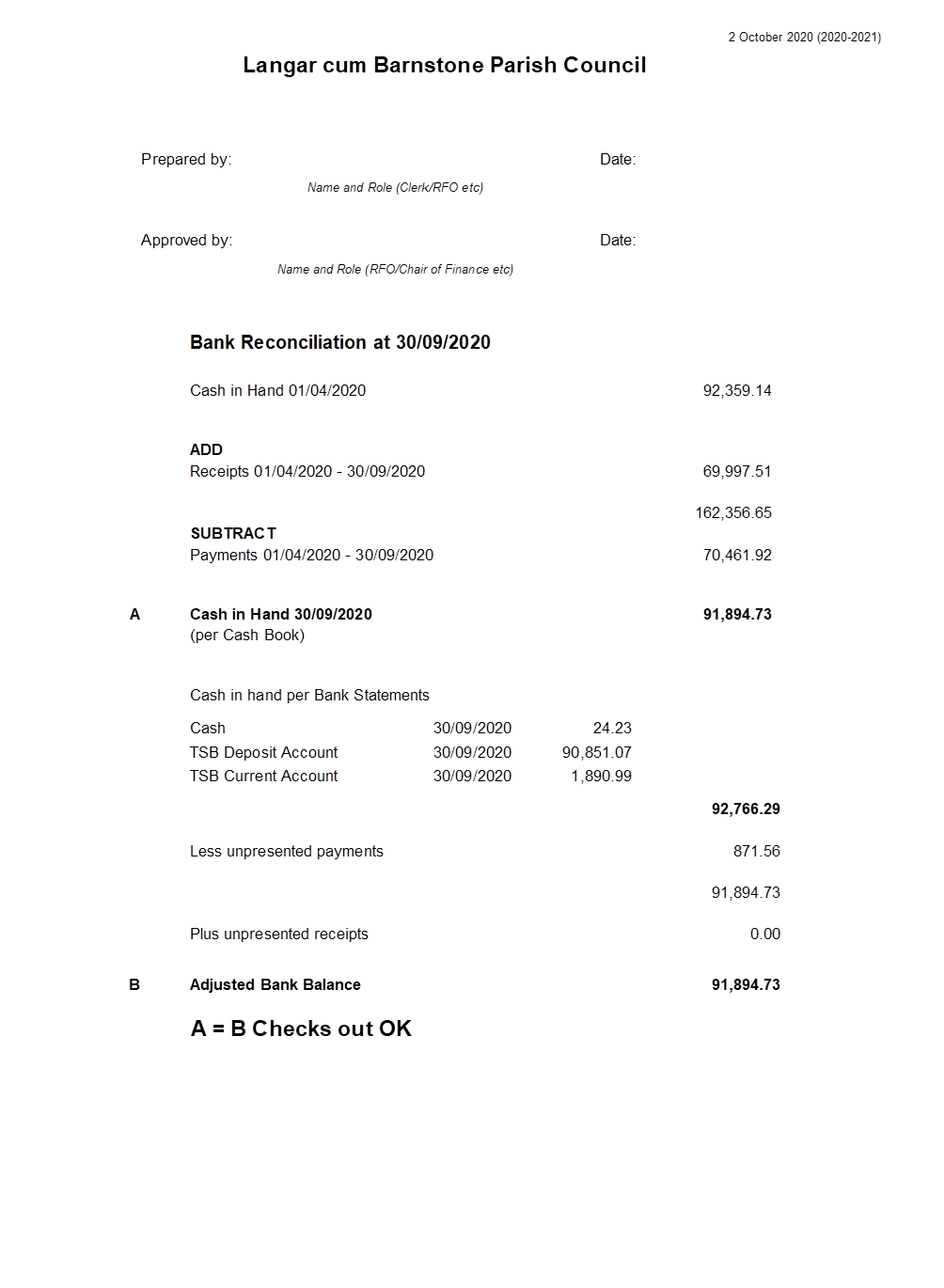 